ZAMIERZENIA DYDAKTYCZNO- WYCHOWAWCZESTARSZAKI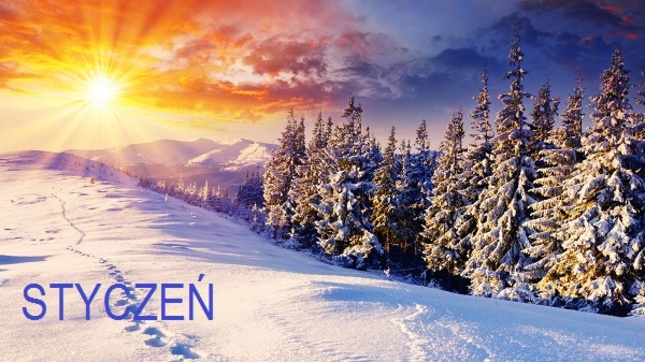 WITAMY NOWY ROK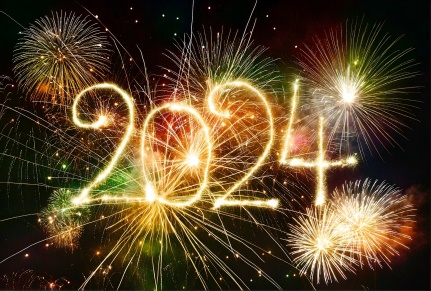 -poznanie zwyczajów witania Nowego Roku -poznanie zapisu graficznego głoski u- litery U, u-poznanie cyfry 8 w aspekcie kardynalnym i porządkowym -utrwalenie nazw i kolejności miesięcyW KARNAWALE CZAS NA BALE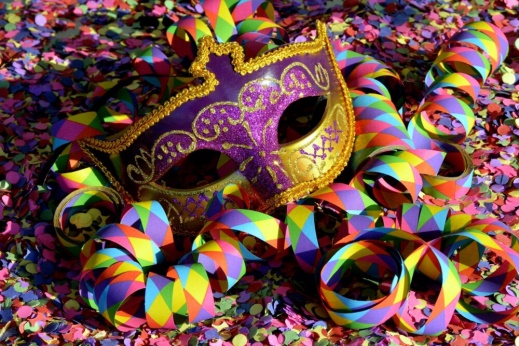 -poznanie zapisu graficznego głoski b- litery B, b-utrwalenie znajomości pojęć; maska, maskarada-rozwijanie wrażliwości estetycznej-rozróżnianie figur; koło czy kulaMOJA BABCIA I MÓJ DZIADEK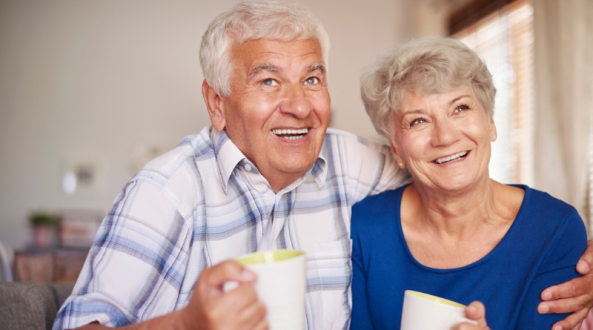 -poznanie zapisu graficznego głoski s- litery S, s-poznanie cyfry 9 – różnice i podobieństwa między 6-9-budzenie szacunku  do osób starszych; dziadków-poznanie zabaw z dzieciństwa dziadków ZIMA LUBI DZIECI-rozwijanie umiejętności analizy i syntezy sylabowej wyrazów-utrwalenie znajomości cyfr 1-9-rozwijanie umiejętności rozkładania liczb na składniki- nabywanie postawy szacunku wobec drugiego człowieka 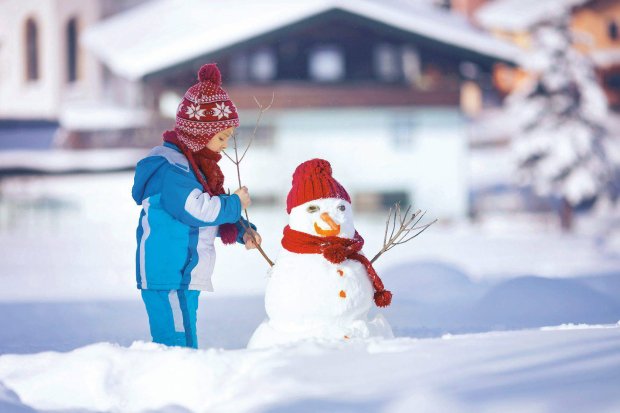 DZIECI LUBIĄ ZIMĘ-rozwijanie umiejętności posługiwania się językiem niewerbalnym- utrwalenie charakterystycznych cech zimy-poznanie zabaw i sportów zimowych-zwrócenie uwagi na zachowanie bezpieczeństwa w czasie zabaw zimowych